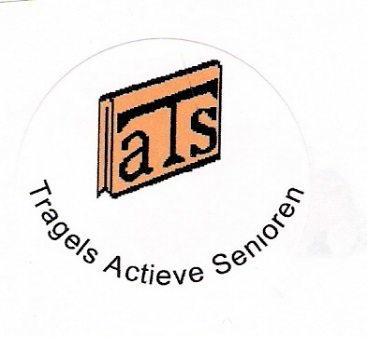 JAARVERSLAG OVER 2020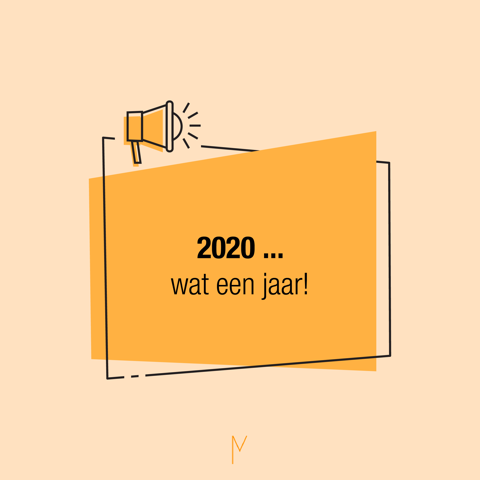 Beste T.A.S.-leden,	Het jaar 2020 zit erop.Net zoals andere jaren maakten we in het begin van het nieuwe jaar leuke plannen. Een heel jaar om in te vullen met bijeenkomsten en activiteiten. Aan al deze plannen maakte Corona abrupt een einde en zaten we in een lock-down.Voor velen een moeilijke tijd, toch zeker voor diegenen die persoonlijk geconfronteerd werden met het virus en daardoor ziek werden. Daarnaast was er het gemis aan persoonlijk contact waar zeker in Corona tijd veel behoefte aan was.Soms was er een sprankje hoop en werd onze vrijheid wat verruimd. Helaas bleek dit van korte duur.Naarstig werd naar een vaccin gezocht welke ons uitkomst zal bieden zodat we elkaar weer kunnen treffen. Dit zal wellicht nog niet in de eerste helft van dit nieuwe jaar gaan gebeuren, maar we hebben goede vooruitzichten en we houden vol.En zodoende kunnen we in 2021 weer enkele nieuwe leden verwelkomen.Lieve van Hoven-van Hove,
Voorzitter T.A.S.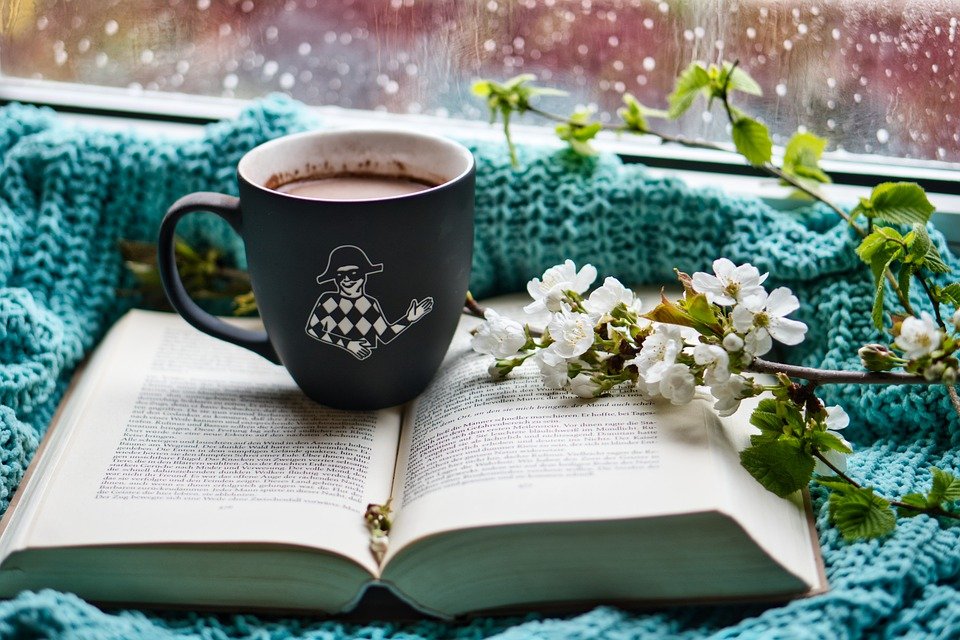 Tragels Actieve Senioren, Kijkuitstraat 5, 4567 PA Clinge, T: 06-10507288 E: tragelsactievesenioren@gmail.com 
KvK 22054069
Bank: NL72 RABO 0330503367 – BIC RABO NL2U-1-JAARVERSLAG VAN HET SECRETARIAAT 2020.De vereniging T.A.S. bestaat per 01-01-2020 uit 72 leden.Enkele leden hebben dit jaar hun lidmaatschap opgezegd: Koos SchellWessel-jan WiltenWe konden 2 nieuwe leden verwelkomen:Simone Kerckhaert-SponseleeVera de Jonge-FruijtierWe hebben aandacht kunnen schenken aan kroonverjaardagen en kroonhuwelijken met een mooie kaart en bloemen.Ook zij die gezondheidsproblemen hadden, zijn we niet vergeten.Helaas hebben we in 2020 ook afscheid moeten nemen van:
Juliana (Juliaantje) Stevens-Vermeulen;  03-06-2020Willy de Block, echtgenoot  van Edith de Block; 06-10-2020.
Wij wensen de nabestaanden kracht en sterkte toe voor de komende tijd, nu zij verder moeten zonder hun geliefden.De Algemene Vergadering werd, in verband de COVID-19 pandemie, digitaal gehouden.Onze leden hebben in de loop van het jaar twee keer een kaartje ontvangen en een doosje Corona-chocolaatjes.Dhr. Jos Kuijpers stelt zich herkiesbaar voor een derde termijn.Gezien de geringe uitgaven wordt besloten over het komende jaar geen contributie te heffen.
De reeds ontvangen contributiegelden 2021 worden terug overgemaakt.
Contributie voor het jaar 2022 blijft € 20.Het bestuur heeft, in verband met COVID-19  in 2020 slechts 2 maal i.p.v. 5 maal kunnen vergaderen n.l. op 8 januari en 19 maart.

Helaas hebben er, eveneens in verband met COVID-19, geen activiteiten kunnen plaatsvinden. De kascommissie bestaande uit mevr. M. Blaauwendraat -de With en dhr. E.C.A. Schelfhout hebben op 24-2-21 alle stukken en bescheiden betrekking hebbende op de boekhouding over het jaar 2020 van T.A.S. gecontroleerd en akkoord bevonden.De commissie verleent décharge aan het bestuur.Tot slot : Evenals vorig jaar kunnen wij niet in het Palet vergaderen en verzoeken wij u daarom vriendelijk via de mail op het jaarverslag te reageren.
Alvast onze hartelijke dank daarvoor.-2-Financieel overzicht T.A.S. 2020-3-HUISHOUDELIJK REGLEMENTTragels Actieve Senioren (T.A.S.)
Adres: Repelstraat 3 – 4576 BG  KOEWACHT      Ondernemingsnummer KvK: 22054069Voorliggend huishoudelijk reglement is een aanvulling op de statuten.T.A.S. heeft conform de statuten als doel het in standhouden van de wederzijdse contacten en het bevorderen van een goede verstandhouding tussen gepensioneerde personeelsleden en Stichting Tragel. Dit doel wordt getracht te bereiken door het periodiek verstrekken van informatie en het organiseren van vergaderingen en activiteiten.Artikel 1 Bestuur:Het bestuur bestaat uit een voorzitter, een vicevoorzitter, een secretaris, 
een penningmeester en tenminste een lid.Het bestuur vergadert tenminste 4 maal per jaar.Een bestuursvergadering is tot besluiten bevoegd als de meerderheid van bestuursleden aanwezig is.
Besluiten zijn altijd schriftelijk vastgelegd in de notulen van de vergadering.Artikel 2Vergoeding en onkosten:De bestuursleden ontvangen geen vaste onkosten en of vergoedingen (bijvoorbeeld vergaderkosten). Bij voorbereidingen van activiteiten worden brandstofkosten, telefoonkosten, parkeer- en tolkosten vergoed na overleg van onkostennota’s.Artikel 3 Jaarvergadering:Eenmaal per jaar vindt er een algemene ledenvergadering plaats waar alleen de leden voor worden uitgenodigd. De uitnodiging voor de vergadering dient minimaal drie weken van tevoren te worden verstuurd door het secretariaat. De agenda komt tot stand door vaste agendapunten en verdere inbreng van de bestuursleden.Artikel 4 Toetreding:Toetreden kunnen oud-werknemers van Tragel zijn zoals beschreven in dewerkafspraken tussen Tragel en Tragels Actieve Senioren. 
Het bestuur beslist, na schriftelijke aanmelding bij de secretaris van de vereniging, omtrent de toelating van nieuwe leden.-4-Artikel 5 Contributie:De contributie moet vóór 1 november betaald zijn. Leden voor wie, door bijzondere omstandigheden, het bedrag van de contributie bezwaarlijk is, kunnen zich rechtstreeks tot het bestuur wenden.Artikel 6 Opzegging:Opzegging van het lidmaatschap van een lid kan slechts geschieden tegen het einde van het boekjaar. Dit kan alleen schriftelijk en met een opzegtermijn van minstens 4 weken. Het lidmaatschap eindigt onmiddellijk indien redelijkerwijs van het lid niet gevergd kan worden het lidmaatschap te laten voortduren. 
Afmelden kan alleen via het secretariaat.Artikel 7Restitutie bij activiteiten:Indien een lid zich niet tijdig heeft afgemeld bij het secretariaat voor een activiteit is er geen restitutie mogelijk. Restitutie is alleen mogelijk onder vermindering van reeds gemaakte kosten.Artikel 8 Representatie:Bij onderstaande gebeurtenissen worden namens de vereniging, indien de secretaris hiervan tijdig kennis heeft kunnen nemen, door het bestuur attenties verstrekt. Dit als aanvulling op T.A.S.-overeenkomsten met Tragel. 
Tijdens ziekte, bij thuisverblijf na minimaal 2 weken ziekteduur. 
Tijdens ziekte na verblijf van 1 week in het ziekenhuis.Overige representaties en attenties te bepalen door het bestuur (zoals bijvoorbeeld afscheid van een bestuurslid).Artikel 9Wet op de privacy (AVG):Het bestuur neemt in het kader van de wet op de privacy de gemaakte afspraken tussen bestuur en leden, in acht.Artikel 10Wijziging huishoudelijk reglement:Tijdens de algemene ledenvergadering kunnen mogelijke wijzigingen in het huishoudelijke reglement worden voorgesteld.Slotbepaling:In alle gevallen waarin de wet, de statuten en dit huishoudelijk reglement niet voorziet, beslist de voorzitter.
                                                          -5-Corona rondKijk ze gaan in ’t ochtendstondje
tijd voor hun coronarondje
elke dag in ’t vertrouwde buurtje
blik vooruit, hun steevast uurtje

tussen hen, ze weten beter
amper anderhalve meter
blij door virus dat ze misten
laten zij zich nog niet kisten.Lucas Kruse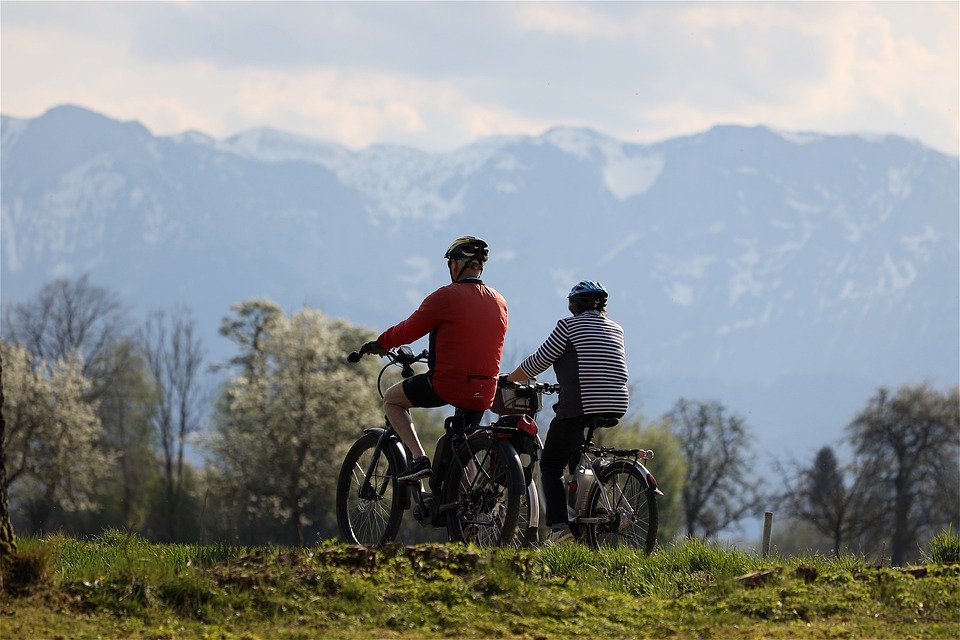 STAY SAFE!-6-BATENInterest0  €Ontvangen bijdrage Tragel1.500  €Ontvangen contributies1.458  €2.958  €LASTENAlgemene reservering350  €Algemene kosten19  €Bankkosten119  €aantal deelnemerstotale kostenbijdrage deelnemersKosten algemene vergadering00  €0  €0  €Kosten busreis00  €0  €0  €Kosten alternatief voor fietstocht/bonbons01.034  €0  €1.034  €Kosten warm&koud buffet00  €0  €0  €Kosten herfstactiviteit00  €0  €0  €Kosten jaarafsluiting00  €0  €0  €1.522  €VOORDELIG RESULTAAT (baten minus lasten)1.436  €SALDI BANKREKENINGENRABO Verenigingsrekening 100  €RABO DoelReserveren / Bedrijfsspaarrekening 3.000  €3.100  €Vorderingen op korte termijn100  €Schulden op korte termijn10  €